Öğrenci Bilgileri * Bu Form her jüri üyesi tarafından tez savunması sırasında doldurulur ve sınavdan sonra, Sınav Tutanağı ile birlikte Anabilim Dalı Başkanlığı kanalıyla Enstitü Müdürlüğüne gönderilir. JÜRİ ÜYESİNİN                                                                                                                                                                     .          Adı Soyadı:Anabilim Dalı:    Üniversitesi ve Fakültesi:                                                                                                                                                     Tarih ve İmza        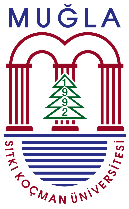 MUĞLA SITKI KOÇMAN ÜNİVERSİTESİ SOSYAL BİLİMLER ENSTİTÜSÜKİŞİSEL TEZ DEĞERLENDİRME FORMU*Adı ve Soyadı:                                                                                                                                                            Anabilim Dalı:Anabilim Dalı:Anabilim Dalı:Tez Danışmanı:Programı:Programı:Programı:Tez Danışmanı:Statüsü: Y. Lisans  DoktoraTez Başlığı: Tez Başlığı: Tez Başlığı: Tez Başlığı: GENELTezin adı, çalışma konusunu açık ve yeterli olarak tanımlamakta mıdır?            Evet      Düzeltilmesi önerilir     HayırGENELTez dil bakımından anlaşılabilir nitelikte midir?            Evet      Düzeltilmesi önerilir     HayırGENELTablo, resim, grafikler vb. yeterince açıklayıcı mıdır?            Evet      Düzeltilmesi önerilir     HayırGENELTez, Enstitü yazım kurallarına uygun mudur?            Evet      Düzeltilmesi önerilir     HayırGENELTez bölümleri mantıksal ve analitik açıdan bütünlük sağlıyor mu?            Evet     Hayır          YÖNTEM ve BULGULAR Araştırmanın yöntemi uygun mudur?            Evet     Hayır          YÖNTEM ve BULGULAR  Araştırmanın problemi tanımlanmış mıdır?            Evet     Hayır          YÖNTEM ve BULGULAR  Problemin çözümüne yönelik hipotezler belirtilmiş midir?            Evet     Hayır          YÖNTEM ve BULGULAR  Konuyla ilgili temel kaynaklara ulaşılmış mıdır?               Evet     Hayır          YÖNTEM ve BULGULAR Tezde ulaşılan bulguları değerlendiriniz.           Yeterli    Geliştirilmeli   Zayıf YÖNTEM ve BULGULAR Ulaşılan sonuçlar bir bütünlük içinde değerlendirilmiş midir?           Evet        Hayır     DüzeltilmeliYÖNTEM ve BULGULAR Aday, bu çalışma sonunda bilimsel araştırma yapma, bilgiye erişme, değerlendirme ve yorumlama yeteneği kazanmış mıdır?             Evet        HayırÖZGÜNLÜK veKATKI(Sadece Doktora tezleri için doldurulacaktır)Doktora tezleri, ayrıca, aşağıda belirtilen niteliklerden en az birini sağlamalıdır. Bu tez çalışması:    Bilime yenilik getirmiştir.    Yeni bir bilimsel yöntem geliştirmiştir.    Bilinen bir yöntemi yeni bir alana uygulamıştır.GÖRÜŞTarafımdan incelenen bu tez, Muğla Sıtkı Koçman Üniversitesi Lisansüstü Eğitim- Öğretim Yönetmeliği’nin ilgili maddeleri uyarınca:  Uygundur, kabul edilebilir    Düzeltme gerekir.         Uygun değildir, reddedilmesi gerekir.  NOTDiğer Görüş ve düşünceler ilişikte sunulmuştur.           Evet    Hayır   (“Evet” seçeneğinin işaretlenmesi durumunda Ek-1 formu doldurulacaktır).